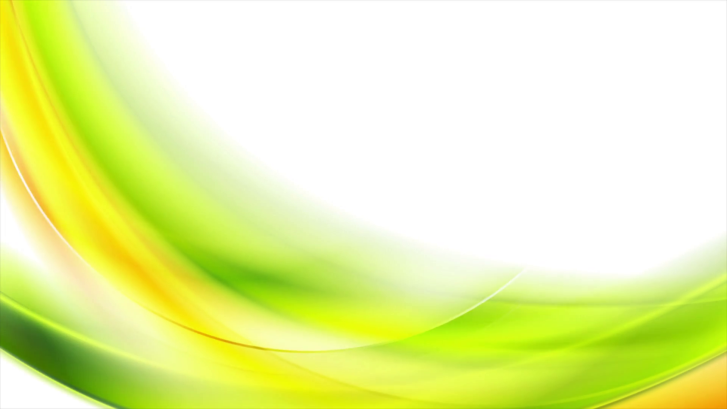 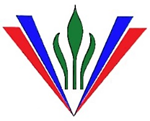 КЛУБ «ВДОХНОВЕНИЕ» 2024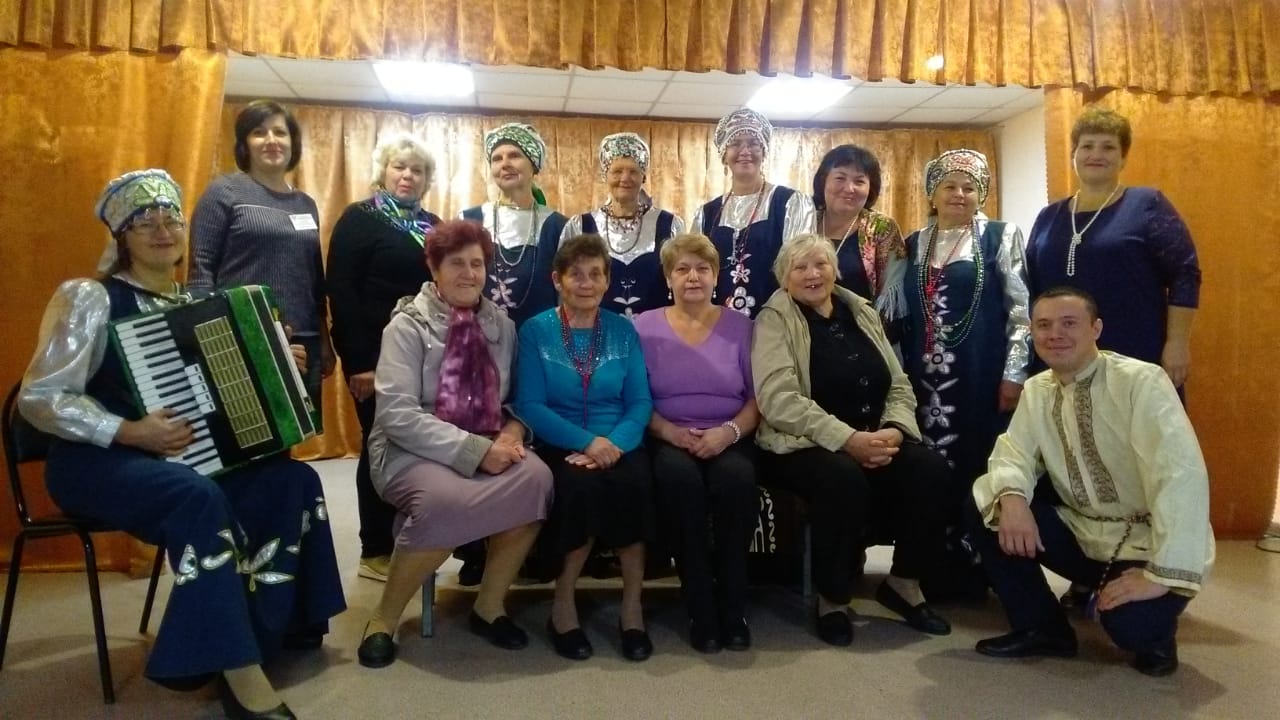 НАШИ КОНТАКТЫ:Адрес: 412860 р.п. Лысые Горыул. Железнодорожная, 31Телефон: 8(845-51) 2-12-12Е-mail: lcorcson@mail.ruОфициальный сайт:www.lgcsznsar.ru РЕЖИМ РАБОТЫ:Понедельник – четверг:с 9:00 до18:00 часовПятница: с 9:00 до 17:00 часовПерерыв на обед: с 13:00 до 13:48 часовВыходной:суббота, воскресеньеЗАВЕДУЮЩИЙ ОТДЕЛОМ:Купцова Марина АлександровнаМИНИСТЕРСТВО ТРУДА И СОЦИАЛЬНОЙ ЗАЩИТЫСАРАТОВСКОЙ ОБЛАСТИГОСУДАРСТВЕННОЕ АВТОНОМНОЕ УЧРЕЖДЕНИЕ САРАТОВСКОЙ ОБЛАСТИ«КОМПЛЕКСНЫЙ ЦЕНТР СОЦИАЛЬНОГО ОБСЛУЖИВАНИЯ НАСЕЛЕНИЯ ЛЫСОГОРСКОГО РАЙОНА»Отдел социального обслуживания на домуКЛУБЫПО ИНТЕРЕСАМ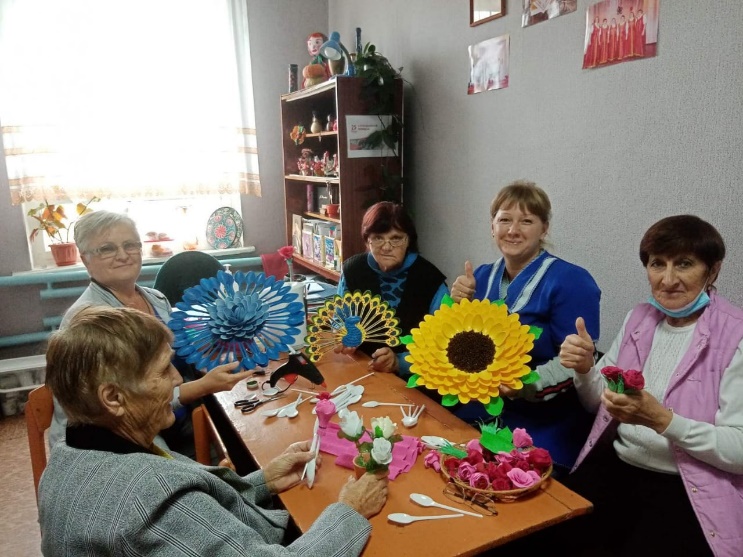 2024 год.Творческие мастерские в мини-клубахВ работе мини-клубов используются современные технологии и методики. Очень популярны творческие мастерские и мастер-классы.	Творческие мастерские помогают пожилым людям найти новые увлечения и новых друзей-единомышленников, развить творческие способности, мелкую моторику и расширить свой досуг. Кроме того, занятия творчеством способствуют увеличению периода активного долголетия и продолжительности жизни граждан старшего поколения.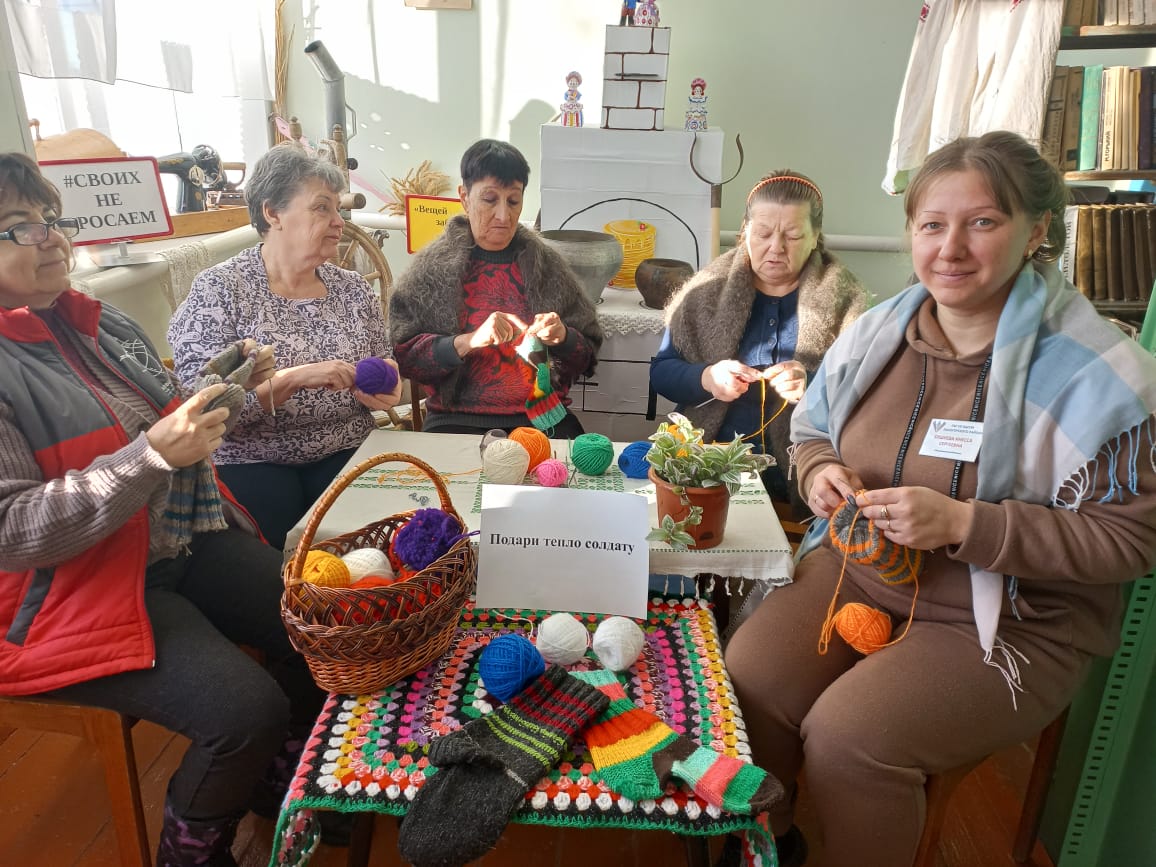 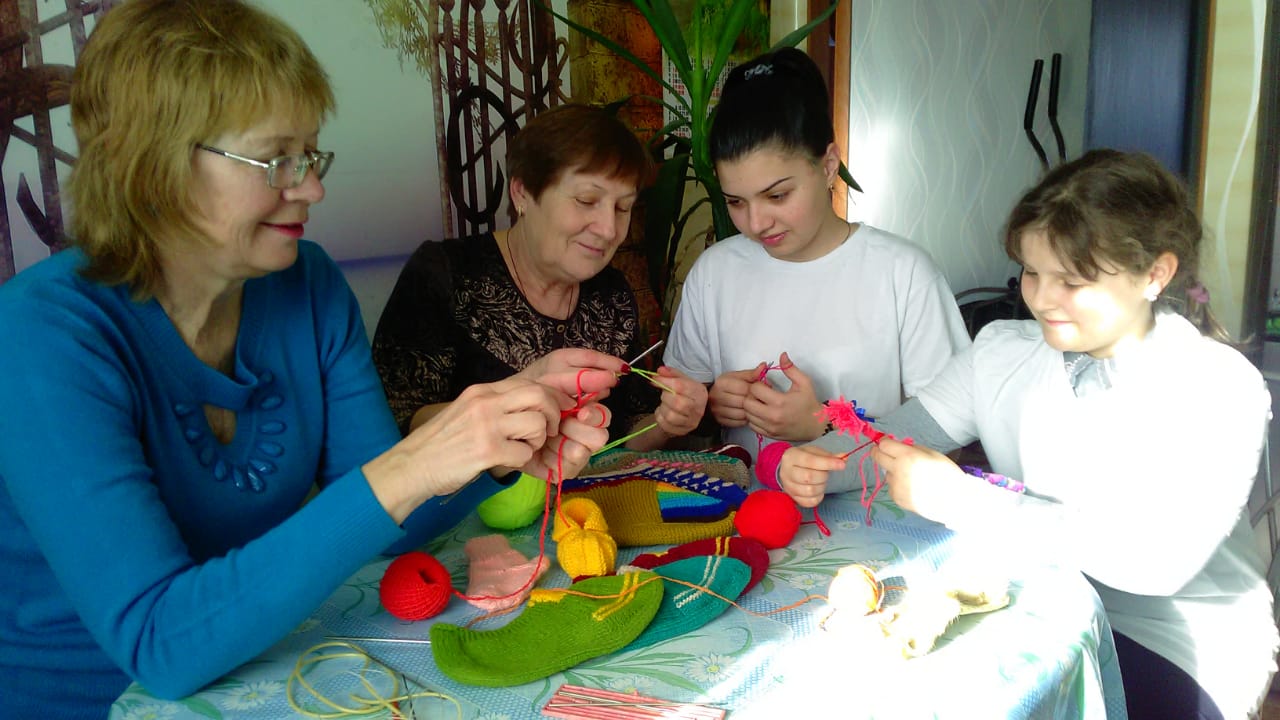 «Серебряные» и юные волонтеры в работемини-клубовЗанятия в мини-клубах на дому дают возможность получателям услуг общаться с единомышленниками в непринуждённой, творческой атмосфере.Привлечение  «серебряных» и юных волонтеров к работе мини-клубов способствует не только расширению культурного кругозора  их участников, но и передача жизненного опыта от старшего поколения к младшему, формирование у юного поколения семейных и жизненных ценностей, уважения к старшим. В настоящее время очень важна связь поколений – за ними будущее.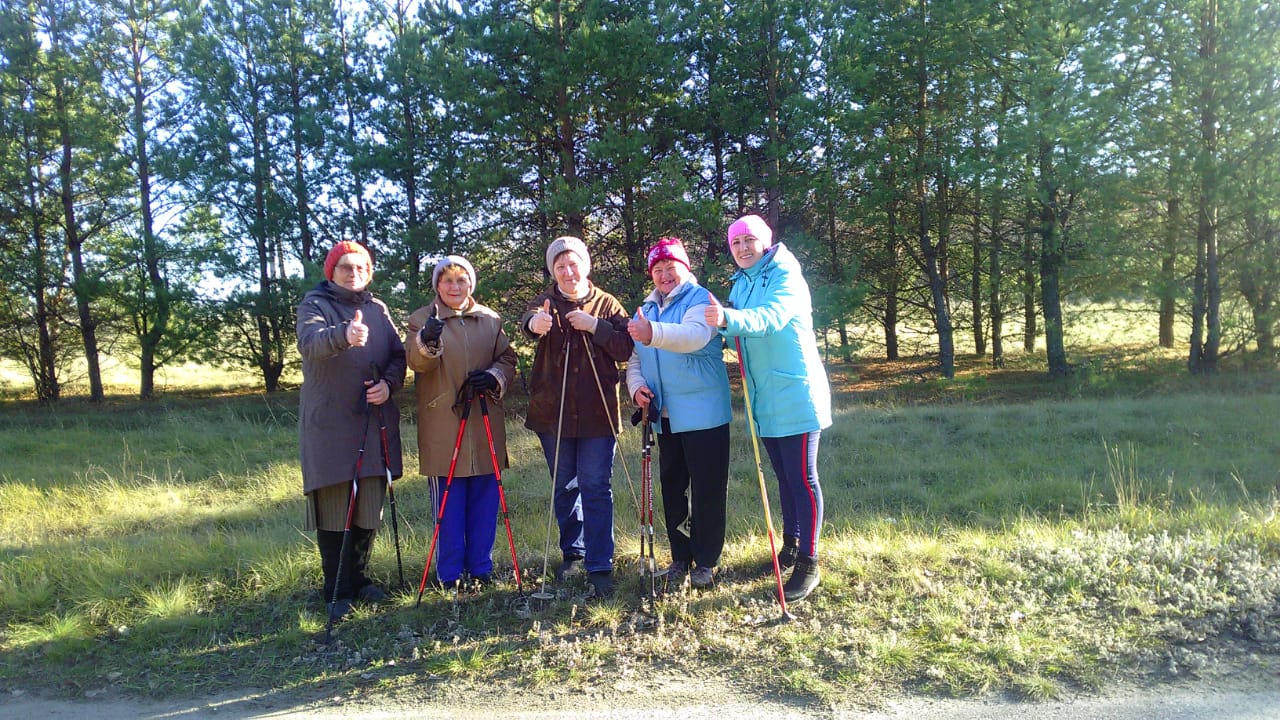 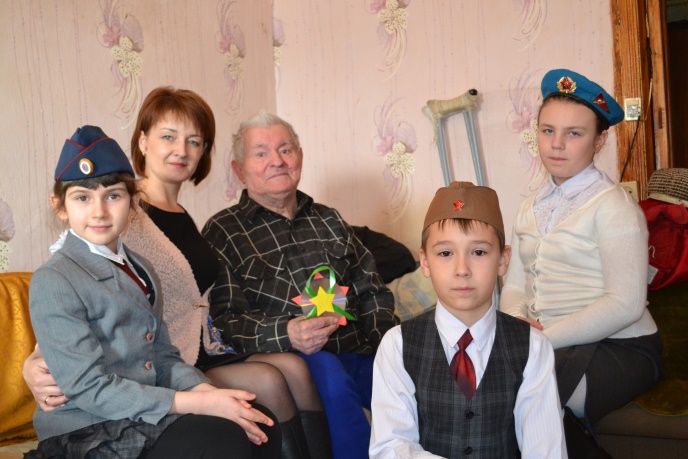 Активное долголетие – молодость душиЧлены клуба любителей скандинавской ходьбы «Ходим вместе» - активные, деятельные и никогда не унывающие люди пенсионного возраста.
На улицах многих сёл Лысогорского района все чаще можно встретить пожилых людей с палками в руках. Это не костыли, их пенсионеры отбрасывают в сторону и бодро идут на "скандинавскую" прогулку. Глядя на них, можно с уверенностью сказать, что интересно и полезно для здоровья проводить досуг можно в любом возрасте. Постоянно занимающиеся в клубе «Ходим вместе» «серебряные» волонтеры регулярно проводят мастер-классы по скандинавской ходьбе для новичков.